Обработка изделий: Кромки фанеры шлифованы и закруглены. Для покрытия изделий из фанеры используется полиуретановая двухкомпонентная краска с отвердителем,  используемая для окраски поверхностей, подвергающихся атмосферному и химическому воздействию, имеющая отличную атмосферу и износостойкость и образующая стойкую пленку, сохраняющую блеск и цвет. На все изделия из фанеры нанесена  водно-дисперсионная грунтовочная краска на акриловой основе, обладающей отличной адгезией со стальными, цинковыми, алюминиевыми поверхностями.Изделия из металла имеют плавные радиусы закругления и тщательную обработку швов. Для покрытия изделий из стали используется экологически чистое, обладающее хорошей устойчивостью к старению в атмосферных условиях, стабильностью цвета антикоррозийное, выдерживающее широкий диапазон температур,  двойное порошковое окрашивание.Соответствие стандартам: Все изделия ТМ СКИФ спроектированы и изготовлены согласно национальному стандарту РФ, а именно, ГОСТ Р52167-2012, ГОСТ Р52169-2012, ГОСТ Р52299-2013, ГОСТ Р52300-2013, ГОСТ Р52301-2013, ГОСТР 52168-2012 Технические требования на малые архитектурные формы установлены СанПиН 2.4.7.007-93 «Санитарно-эпидемиологические требования» ГН 2.1.6.1335-03.Паспорт на изделие: на русском языке, согласно ГОСТ Р 52301-2013,  раздел 5, выдается на каждое изделие.Гарантийный срок эксплуатации 5 лет.Гарантийный срок на изделия 12 месяцев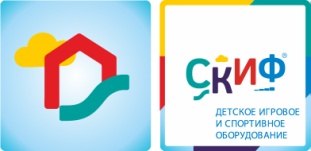 ИО 141 Сиденье качели со спинкой (цепь)ИО 141 Сиденье качели со спинкой (цепь)ИО 141 Сиденье качели со спинкой (цепь)КомплектацияКомплектацияКомплектацияКол-воЕд-ца изм.1Каркас сиденьяВыполнен из стальной круглой трубы диаметром 27 мм, окрашен порошковой краской в зеленый цвет.2шт.2Сиденье качелиВыполнено из влагостойкой фанеры толщиной 18 мм, окрашено в желтый цвет.Размер сиденья, мм: 450х300х18мм. Сиденье подвешено к перекладине при помощи цепей.1шт.3Спинка качелиВыполнена из влагостойкой фанеры толщиной 18 мм, окрашена в желтый цвет. Размер спинки, мм: 450х150х18 мм.1шт.4ЦепьЦепь: короткозвеньевая, некалиброванного класса, прочность металла Т (8), диаметр сечения звена цепи 6 мм. Цепи соединены в единый подвес наконечником для крепления к перекладине качели. Наконечник выполнен из профиля 30х30мм, втулки и подшипника, окрашен в красный цвет.1комплект5Габариты (ДхШхВ), мм450х350х1400450х350х1400450х350х1400